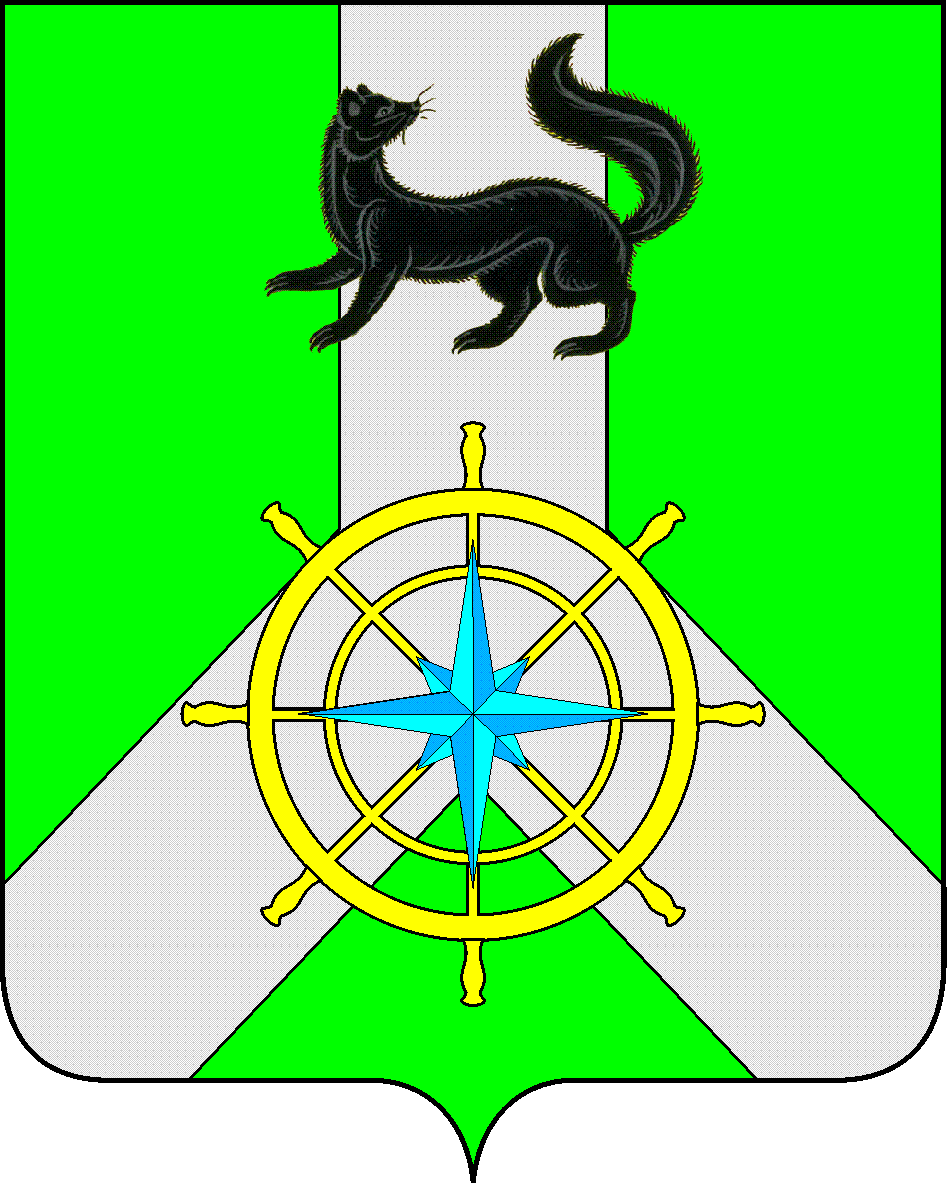 Р О С С И Й С К А Я   Ф Е Д Е Р А Ц И ЯИ Р К У Т С К А Я   О Б Л А С Т ЬК И Р Е Н С К И Й   М У Н И Ц И П А Л Ь Н Ы Й   Р А Й О НА Д М И Н И С Т Р А Ц И Я П О С Т А Н О В Л Е Н И Е                   В соответствии с  Федеральными законами от 21.12.1994г.  № 68-ФЗ «О защите населения и территорий от чрезвычайных ситуаций природного и техногенного характера»,  от 06.10.2003г. № 131 «Об общих принципах организации местного самоуправления в Российской Федерации», в связи с окончанием проведения превентивных мероприятий по рыхлению льда на затороопасном участке р.Лена в районе с. Коршуново, в соответствии со ст.39, 55 Устава муниципального образования Киренский район, администрация Киренского муниципального районаПОСТАНОВЛЯЕТ:С 18.00 часов 01 мая 2023 года отменить на территории Киренского района режим функционирования чрезвычайной ситуации для Киренского муниципального звена ТП РСЧС и ввести режим функционирования повышенной готовности для Киренского муниципального звена ТП РСЧС до особого распоряжения.Определить ответственным за осуществление мероприятий по предупреждению чрезвычайных ситуаций на период режима функционирования чрезвычайной ситуации для Киренского муниципального звена ТП РСЧС заместителя мэра, председателя Комитета по имуществу и ЖКХ Кравченко И.А.Главам муниципальных образований Киренского района:1) принять дополнительные меры к обеспечению бесперебойного функционирования всех систем жизнеобеспечения и объектов социальной сферы, коммунальных служб, систем теплоснабжения и энергоснабжения;2) осуществить меры по поддержанию в готовности к использованию резервов материально-технических средств, а также резервных источников энергоснабжения на объектах социальной сферы;3) обеспечить проведение в кратчайшие сроки аварийно-восстановительных работ при возникновении аварийных и нештатных ситуаций на объектах топливно-энергетического комплекса и жилищно-коммунального хозяйства;4) обеспечить своевременное доведение до населения информации о правилах поведения в  паводковый период;5) обеспечить готовность сил и средств к своевременному реагированию на предпосылки возникновения чрезвычайных ситуаций;6) в течение паводкового периода осуществлять мониторинг состояния льда на заторопасных участках реки Лена; 7) в период ледохода, при осложнении обстановки направлять в МКУ «ЕДДС-112 Киренского района» донесения о необходимости проведения работ по ликвидации заторов льда взрывным методом.      4.  Настоящее постановление вступает в законную силу со дня его подписания.      5. Настоящее постановление разместить на официальном сайте администрации Киренского муниципального района.      6. Контроль исполнения настоящего постановления оставляю за собой.            И.о. главы администрации                                         А.В. ВоробьевСогласовано:Заместитель мэра,  председатель Комитета по имуществу и ЖКХ                                                                И.А. КравченкоПодготовил:Начальник отдела ГО и ЧС    Комитета по имуществу и ЖКХ администрации Киренского муниципального районаЗалуцкий Е. В., тел. 4-30-87Лист рассылкиОтдел ГО и ЧС Комитета по имуществу и ЖКХ администрации Киренского муниципального районаот 01 мая 2023 года№ 262 г.КиренскОб отмене режима функционирования чрезвычайной ситуации и введении режима повышенной готовности